IL CLUB DEL BECCACCINOIN COLLABORAZIONE CON IL GRUPPO CINOFILO LOMELLINOORGANIZZALE PROVE DI CACCIA PRATICA SU BECCACCINIC A C	-	C A C I T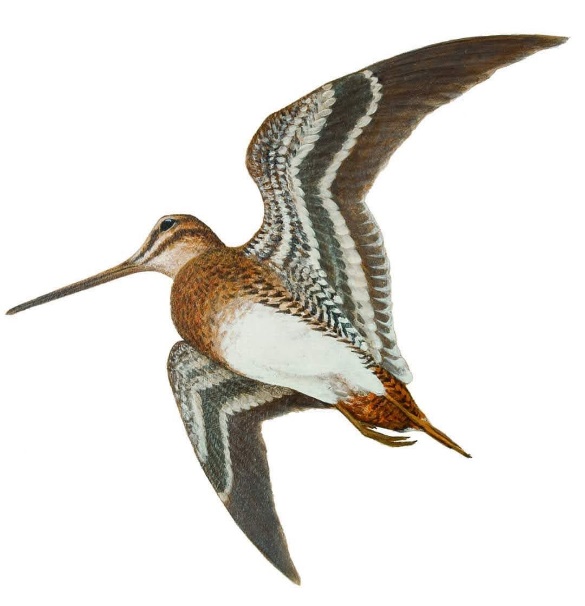 PROVA SU BECCACCINIIL 19/20/NOVEMBRE 2022Prove valide per il trofeo “Sgneppa d’Oro”(VEDI regolamento  su 
https://clubdelbeccaccino.it/regolamento-cinofilia/)ISCRIZIONI SUL PORTALE ENCI ONLINECHIUSURA ISCRIZIONI 16/11/2022SORTEGGIO GIURIA ORE 20.00 DEL 18/11/2022IL RITROVO DEI PARTECIPANTI ALLE ORE 08.30 PRESSO 
ORATORIO DI COZZO VIA PARROCCHIALEGIURIA e Delegato ENCI da designareNOTA: I PARTECIPANTI DOVRANNO ATTENERSI ALLE LINEE GUIDA DELLE MISURE CONTENITIVE DEL CONTAGIO DA SARS-COV-2 (COVID19) EMANATE DA ENCI. LE PROVE POSSONO ESSERE RINVIATE IN BASE ALLE DECISIONI DEI DPCM EMANATI DAL GOVERNOINFO E PERNOTTAMENTIMAURO DELBORGHI   CELL. 3490560781 CLAUDIO CORTESI 3475508467IL RITROVO DELLE BATTERIE ORE 08.30 ORATORIO DI COZZO VIA PARROCCHIALE         AGRITURISMO IL CASTELLO DI COZZO TEL.3331840870AGRITURISMO CASTELLO D’AGOGNA 3487030266LOCANDA LA CASTELLANA CASTELLO D’AGOGNATEL.038456036